Pharmacy Profile FormPharmacy Profile FormPharmacy Profile FormMANAGER to completePharmacy NamePharmacy NameDate of Application:*MANAGER Please enter your nameMANAGER Please enter your nameMANAGER Please enter your name*Please provide your email addressPlease provide your email addressClaimant number *Change occurred Change occurred Change effective from:Address DetailsAddress DetailsAddress DetailsAddress Details*Address 1*Address 2*Address 3Postal Address 1*Pharmacy PhoneFax*Pharmacy Email AddressVendor InformationVendor Information*Pharmacy Software Vendor* Internet Router VendorPharmacy Checklist for TestSafe AccessPharmacy Checklist for TestSafe Access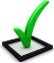 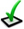 Inform your Pharmacy Software Vendor you are happy to send data to TestSafeInform your Pharmacy Software Vendor you are happy to send data to TestSafePharmacy Contact Person (for TestSafe to contact)Pharmacy Contact Person (for TestSafe to contact)Profile Request Form completed and sent back to TestSafeProfile Request Form completed and sent back to TestSafeUser Access Deeds filled in for all pharmacists  (new users only)User Access Deeds filled in for all pharmacists  (new users only)Have you navigated to the website below in Internet Explorer:https://testsafemessages.akl.ha.org.nz/PharmacyDispensing/fake.asp?brody=<PHARMACY ID>Have you navigated to the website below in Internet Explorer:https://testsafemessages.akl.ha.org.nz/PharmacyDispensing/fake.asp?brody=<PHARMACY ID>Submit Form to testsafe@healthalliance.co.nz
Postal: TestSafe
hAMSC  (healthAlliance)
Private Bag 92801
Auckland 1642Submit Form to testsafe@healthalliance.co.nz
Postal: TestSafe
hAMSC  (healthAlliance)
Private Bag 92801
Auckland 1642TESTSAFE USE ONLYTESTSAFE USE ONLYOrganisation ApprovalOrganisation ApprovalDetails entered into Pharmacy user list.xlsDetails entered into Pharmacy user list.xlsAccess grantedAccess grantedCommentComment